Erasmus Staff Training Week - University of Murcia 22-26 April 2024 Language Service (Intensive Spanish Course B1 level)** All activities are intended only for participants in UMU Staff Week, lunches and dinner are free of charge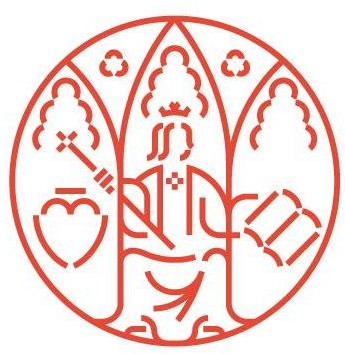 Área de Relaciones Internacionales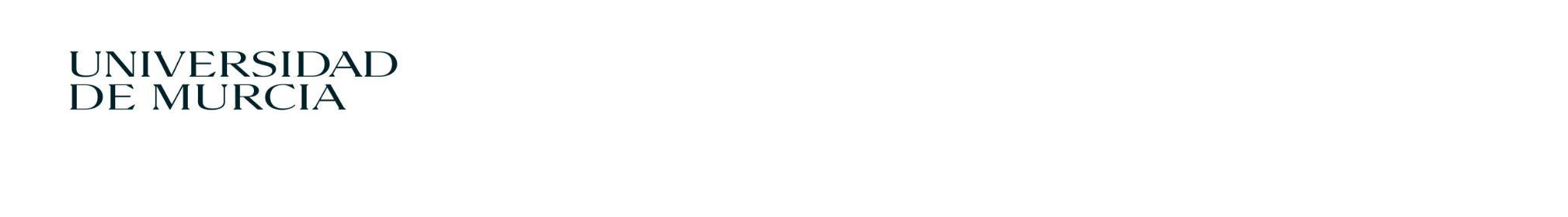 Edificio Rector Soler Campus Espinardo 30100 — Murcia ESPAÑAinternacionales@um.esTlf.: +34 868 88 40 74	um.esMonday 22Tuesday 23Wednesday 24Thursday 25Friday 26INSTITUTIONAL WELCOMEOUR BUSINESS: Spanish language courseOUR BUSINESS: Spanish Language courseCULTURAL	VISIT: CARTAGENAWEEK FINALELa Merced Campus: “Hemiciclo” Faculty of ArtsEspinardo Campus: Rector Soler building.Espinardo Campus: Rector Soler building.Cartagena visit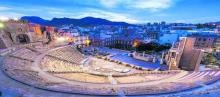 Saavedra Fajardo building. City centre Arts Faculty- La Merced Campus9.00-9.30:Registration, welcome coffee9.30-10.15:Institutional Welcome by authorities and           group photo10.15-11.30:Spanish Course:Breaking the ice11.30-12.00Coffee Break12.00-13.30:Spanish Course:People and cultureMeeting point: Tourism Office Plaza Cardenal Belluga18.00:2-hour guided tour around Murcia.9.00 – 13.00:Spanish Course Classroom 1 (Aula 1)Plans and projects. The world of work in Spain and Europe.What is it like to live in Murcia? Expressing opinions13:00-15.00:Free time15.00 – 18.00:Spanish CourseTelling and evaluating different experiences.Keeping a conversation in Spanish19.45 Meeting point “Rincón de Pepe” Hotel main door20.00: Welcome Dinner“Rincón de Pepe” restaurant9.00 – 13.00:Spanish CourseClassroom1 (Aula 1)Audiovisual culture in modern day Spain.Moods and emotions13.30: Lunch at Espinardo Campus Free time: The city as a rich source of learning8.30: Meeting point: Mercadona. Plaza Circular8.45: Bus to Cartagena9.30-12.00: Guided tour around Cartagena. https://www.turismore giondemurcia.es/es/ca rtagena/12.00-13.30:Visit to Roman forum museumhttps://puertodeculturas.cartagena.es/ficha_barrio_foro.asp?idioma=213.45:Bus to Cabo de Palos Beach14.30:Lunch	at	seaside restaurant16.00 :Free time at Cabo de Palos.	(Boat Trip around the coastline) https://www.turismore giondemurcia.es/es/ca bo_de_palos/18.30: Bus to Murcia9.00 – 11.00:Spanish course(2h)Students presentations and final discussion.Aulario La Merced (canteen)ALAS	Aulario	La Merced11.30-12.00: Surveyand conclusions“Antonio Soler” Room. Aulario12.00-12.30:Certificates and farewell.